                                                                       Escola Municipal de Educação Básica Augustinho Marcon                                                                               Catanduvas(SC) agosto de 2020.                                                                       Diretora: Tatiana M. B. Menegat.                                                                                                                                                                                              Assessora Técnica-Pedagógica: Maristela Apª. B. Baraúna.                                                                       Assessora Técnica-Administrativa: Margarete P. Dutra.                                                                                                                                                          Professora: Daniela Garbin                                                                1º ano                              ESPERO QUE ESTEJAM TODOS BEM E SE CUIDANDO.                            SEQUÊNCIA DIDÁTICA – TANGRAM – SEMANA DE 17 ATÉ 21 DE AGOSTO1- ESCREVA SEU NOME EM UMA FOLHA DO SEU JEITINHO.GABRIEL                      ATIVIDADE DE MATEMÁTICAESSA SEMANA VAMOS TRABALHAR COM O TANGRAM QUE É UM ANTIGO JOGO CHINÊS, QUE CONSISTE NA FORMAÇÃO DE DESENHOS POR MEIO DE 7 PEÇAS (5 TRIÂNGULOS,1 QUADRADO,1 PARALELOGRAMA).2 - NO LIVRO DE LÍNGUA PORTUGUESA PÁGINA 307 VOCÊ DESTACARÁ A PÁGINA COM A AJUDA DA MAMÃE E RECORTARÁ AS PEÇAS DO TANGRAM.BRINQUE COM O TANGRAM E TENTE MONTAR VÁRIAS FIGURAS.OBSERVE QUE FIGURAS FANTÁSTICAS PODE SER MONTADAS COM O TANGRAM.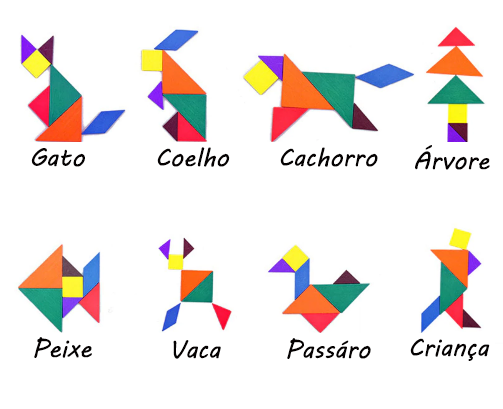 AGORA É SUA VEZ DE USAR SUA CRIATIVIDADE E CRIAR UMA FIGURA, USANDO AS PEÇAS DO TANGRAM (COLE EM UMA FOLHA O QUE VOCÊ MONTOU E ESCREVA O NOME DESTA FIGURA), TIRE UMA FOTO E MANDE PARA A PROFESSORA.TENHA UMA ÓTIMA SEMANA!